BCH ĐOÀN TP. HỒ CHÍ MINH	      ĐOÀN TNCS HỒ CHÍ MINH             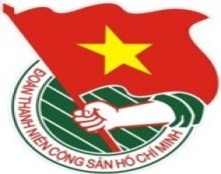 	***		TUẦN LỄ	          TP. Hồ Chí Minh, ngày 10 tháng 01 năm 2021	02/2021LỊCH LÀM VIỆC CỦA BAN THƯỜNG VỤ THÀNH ĐOÀN(Từ 11-01-2021 đến 17-01-2021)---------* Trọng tâm: - Hội nghị Ban Chấp hành Thành Đoàn lần thứ 15 khóa X, nhiệm kỳ 2017 - 2022 (mở rộng), tổng kết công tác Đoàn và phong trào thanh thiếu nhi thành phố năm 2020.- Lễ ra quân Chiến dịch Xuân tình nguyện lần thứ 13 - năm 2021.* Lịch làm việc thay thư mời trong nội bộ cơ quan Thành Đoàn.Lưu ý: Các đơn vị có thể tải lịch công tác tuần tại Trang thông tin điện tử Văn phòng Thành Đoàn vào ngày Chủ nhật hàng tuần.	TL. BAN THƯỜNG VỤ THÀNH ĐOÀN	CHÁNH VĂN PHÒNG	(Đã ký)	Đỗ Phan Như NguyệtNGÀYGIỜNỘI DUNG - THÀNH PHẦNĐỊA ĐIỂMTHỨ HAI11-0108g30  Họp chuẩn bị công tác tổ chức chương trình "Cây mùa xuân" chăm lo Tết cho thiếu nhi vùng lũ Tỉnh Quảng Nam, Quảng Ngãi (TP: đ/c T.Hà, Báo KQĐ, Trung tâm CTXHTN, Ban TN)P.A9THỨ HAI11-0109g00Dự họp 01 nội dung (TP: đ/c T.Phương)Theo thư mờiTHỨ HAI11-0110g00  Họp Đảng ủy Bộ phận Khối Phong trào Thành Đoàn (TP: đ/c T.Hà, H.Minh, X.Diện, Đ.Nguyên)P.A1THỨ HAI11-0114g00  Họp giao ban Thường trực - Văn phòng (TP: đ/c T.Phương, Thường trực Thành Đoàn, lãnh đạo VP)P.B2THỨ HAI11-0114g00  Dự Hội nghị tổng kết công tác Đoàn và phong trào thanh niên năm 2020 và triển khai phương hướng nhiệm vụ trọng tâm năm 2021 của Đoàn Tổng Công ty Du lịch Sài Gòn - TNHH MTV (TP: đ/c H.Minh, K.Duy)Cơ sởTHỨ ba12-0108g00Hội nghị Ban Chấp hành Thành Đoàn lần thứ 15 khóa X, nhiệm kỳ 2017 - 2022 (mở rộng), tổng kết công tác Đoàn và phong trào thanh thiếu nhi thành phố năm 2020 - Cả ngày (TP: đ/c T.Phương, M.Hải, T.Hà, T.Nguyên, thành phần theo Thông báo số 1746-TB/TĐTN-VP và Thư mời số 337-TM/TĐTN-BKT)HT,NVHTNTHỨ ba12-0117g30  Họp nhóm chuyên đề đi cơ sở số 08 (TP: đ/c M.Hải, Đ.Nguyên, H.Bảo và các thành viên nhóm 08)P.A9THỨ ba12-0118g00Dự Lễ tuyên dương Sinh viên 5 tốt Trường Đại học Khoa học Tự nhiên - ĐHQG-HCM năm học 2019 - 2020 (TP: đ/c T.Phương, K.Tuyền, Ban TNTH)Theo thư mờiTHỨ TƯ13-0105g00  Dự Chương trình "Hành trình Mùa xuân Tây Nguyên" (TP: đ/c K.Thành, Đ.Sự, Trung tâm PTKHCNT)Các tỉnhTây NguyênTHỨ TƯ13-0109g00Làm việc với Tổ Kinh tế - Dự án (TP: đ/c T.Phương, X.Diện, Tổ KTDA)P.B2THỨ TƯ13-0109g00Họp Ban Chấp hành Liên minh Hợp tác xã TP. Hồ Chí Minh lần thứ 2 nhiệm kỳ VI (2020 - 2025) (TP: đ/c M.Hải)Theo thư mờiTHỨ TƯ13-0109g00  Họp Ban Chỉ huy Chiến dịch Xuân tình nguyện lần thứ 13 - năm 2021 (TP: đ/c N.Linh, Đ.Nguyên, Ban Chỉ huy Chiến dịch Xuân tình nguyện lần thứ 13 - năm 2021)P.A9THỨ TƯ13-0113g00✪Dự Đại hội đại biểu Đoàn Khoa Y - ĐHQG-HCM lần thứ IV, nhiệm kỳ 2021 - 2022 (TP: đ/c N.Linh, Ban TNTH, Ban TC, Ban KT)Cơ sởTHỨ TƯ13-0113g30Duyệt chương trình, kế hoạch hoạt động năm 2021 của Ban Kiểm tra (TP: đ/c T.Phương, Thường trực Thành Đoàn, đại diện lãnh đạo các Ban - VP, Đảng ủy - Công đoàn - Liên Chi đoàn Khối Phong trào, Tổ Tài chính, Ban KT)P.B2THỨ TƯ13-0114g00  Họp kiểm tra công tác tổ chức Hội nghị tổng kết công tác Hội và phong trào thanh niên thành phố năm 2020 (TP: đ/c M.Hải, H.Trân, T.Linh, H.Bảo, VP Hội LHTNVN TP)05 ĐTHTHỨ TƯ13-0115g00  Họp Ban tổ chức Chương trình Lãnh đạo Thành phố gặp gỡ thiếu nhi Xuân Tân Sửu năm 2021 (TP: đ/c T.Hà, Ban TN, thành phần theo Kế hoạch số 267-KH/TĐTN-BTN)P.A9THỨ TƯ13-0115g00  Họp góp ý Hướng dẫn Ngày đoàn viên năm 2021 (TP: đ/c Tr.Quang, đại diện lãnh đạo các Ban - VP, thành phần theo thư mời)P.C6THỨ TƯ13-0116g00  Họp Ban tổ chức Hành trình Tuổi trẻ Thành phố vì biển, đảo quê hương năm 2020 (TP: đ/c M.Hải, T.Linh, H.Phúc,  Q.Hoa - NVHTN, Báo Tuổi Trẻ, M.Linh, M.Khang, N.Mỹ)05 ĐTHTHỨ TƯ13-0116g30Làm việc với Trường Đại học Sư phạm TP.HCM về phương án phối hợp đào tạo, bồi dưỡng chức danh Tổng Phụ trách Đội cho sinh viên (TP: đ/c T.Hà, T.Nghiệp, N.Tịnh - TĐ LTT, đại diện lãnh đạo Ban TC, Trường Đoàn Lý Tự Trọng)ĐH Sư phạm TP.HCMTHỨ NĂM14-0108g00✪  Dự Hội nghị tổng kết công tác Đoàn và phong trào thanh thiếu nhi Huyện Bình Chánh năm 2020 (TP: đ/c T.Phương, N.Nguyệt, VP, Ban MT-ANQP-ĐBDC)Theo thư mờiTHỨ NĂM14-0108g30  Làm việc về các ấn phẩm, sản phẩm tuyên truyền kỷ niệm 80 năm Ngày thành lập Đội TNTP Hồ Chí Minh (TP: đ/c T.Hà, N.Nhung, Ban TN, NXB Trẻ, Báo KQĐ)Cơ sởTHỨ NĂM14-0109g00✪Làm việc về các lớp đào tạo, bồi dưỡng, tập huấn năm 2021 (TP: đ/c T.Nguyên, Tr.Quang, đại diện lãnh đạo các Ban - VP, Ban Giám hiệu Trường Đoàn Lý Tự Trọng)TĐ LTTTHỨ NĂM14-0110g30  Làm việc với Sở Văn hóa và Thể thao Thành phố về các nội dung phối hợp, tổ chức hoạt động văn hóa, văn nghệ phục vụ thiếu nhi năm 2021 (TP: đ/c T.Hà, N.Nhung)Sở VTTTThành phốTHỨ NĂM14-0114g00Duyệt chương trình, kế hoạch hoạt động năm 2021 của Ban Tuyên giáo (TP: đ/c T.Phương, Thường trực Thành Đoàn, đại diện lãnh đạo các Ban - VP, Đảng ủy - Công đoàn - Liên Chi đoàn Khối Phong trào, Tổ Tài chính, Ban TG)P.B2THỨ NĂM14-0114g00  Dự Hội nghị Ban Chấp hành Đoàn Khối Dân - Chính - Đảng Thành phố lần thứ 17, khóa III, nhiệm kỳ 2017 - 2022 (mở rộng), tổng kết công tác Đoàn và phong trào thanh niên năm 2020 (TP: đ/c M.Hải, H.Minh, H.Trân, V.Hoàng)Trung tâm Báo chí TP.HCMTHỨ NĂM14-0116g00  Họp đại biểu tham dự Hành trình Tuổi trẻ Thành phố vì biển, đảo quê hương năm 2020 (TP: đ/c M.Hải, T.Linh, H.Phúc,  Q.Hoa - NVHTN, Báo Tuổi Trẻ, M.Linh,  M.Khang, N.Mỹ, đại biểu tham dự chương trình)P.C6THỨ NĂM14-0117g00Họp Hội đồng thi đua, khen thưởng cơ quan chuyên trách Thành Đoàn năm 2020 (TP: đ/c T.Phương, M.Hải, T.Hà, T.Nguyên, thành viên Hội đồng)P.B2THỨ SÁU15-0108g00  Họp kiểm điểm Đảng ủy Cơ quan Thành Đoàn năm 2020 (TP: đ/c T.Phương, P.Thảo, Đảng ủy viên, Ủy viên Ủy ban Kiểm tra Đảng ủy Cơ quan Thành Đoàn)P.B2THỨ SÁU15-0114g00Dự Hội nghị tổng kết công tác Đoàn và phong trào thanh thiếu nhi Huyện Nhà Bè năm 2020 (TP: đ/c T.Phương, K.Tuyền, Ban MT-ANQP-ĐBDC)Cơ sởTHỨ SÁU15-0114g00Dự Hội nghị tổng kết công tác Đoàn và phong trào thanh thiếu nhi Quận Thủ Đức năm 2020 (TP: đ/c T.Nguyên, Ban TG, Ban MT-ANQP-ĐBDC)Cơ sởTHỨ SÁU15-0114g00Họp Ban tổ chức hoạt động chào mừng 91 năm Ngày thành lập Đảng Cộng sản Việt Nam (TP: đ/c H.Trân, M.Linh, T.Thủy, đơn vị sự nghiệp và cơ sở Đoàn theo thư mời)P.C616g00Duyệt chương trình, kế hoạch hoạt động năm 2021 của Ban Công nhân lao động (TP: đ/c T.Phương, Thường trực Thành Đoàn, đại diện lãnh đạo các Ban - VP, Đảng ủy - Công đoàn - Liên Chi đoàn Khối Phong trào, Tổ Tài chính, Ban CNLĐ)P.B2THỨ BẢY16-0108g00  📷Vòng chung kết Sân chơi "Thầy trò cùng leo núi" lần 2 - năm 2020, chủ đề: "Thầy trò tích cực - Bứt phá thành công" (TP: đ/c T.Phương, M.Hải, N.Linh, Ban TNTH, Trung tâm HTHSSV, Ban Giám khảo và các đội thi vào Vòng chung kết)Nhà thi đấu Rạch Miễu, Quận Phú NhuậnTHỨ BẢY16-0108g00Dự Hội nghị đại biểu cán bộ, công chức Báo Tuổi trẻ năm 2021 (TP: đ/c Tr.Quang)Báo Tuổi trẻ14g00Duyệt chương trình, kế hoạch hoạt động năm 2021 của Văn phòng (TP: đ/c T.Phương, Thường trực Thành Đoàn, đại diện lãnh đạo các Ban - VP, Đảng ủy - Công đoàn - Liên Chi đoàn Khối Phong trào, VP)P.B2CHỦ NHẬT17-0107g00  Dự Hội thi Chỉ huy Đội giỏi Quận 8 (TP: đ/c T.Hà, K.Giao)Cơ sởCHỦ NHẬT17-0107g30  📷Lễ ra quân Chiến dịch Xuân tình nguyện lần thứ 13 - năm 2021 (TP: đ/c T.Phương, Ban Thường vụ Thành Đoàn, BTK Hội SVVN TP, cơ sở Đoàn - Hội theo thông báo)Công viênKhánh Hội - Quận 4CHỦ NHẬT17-0109g00Duyệt chương trình, kế hoạch hoạt động năm 2021 của Ban Mặt trận - ANQP - ĐBDC (TP: đ/c T.Phương, Thường trực Thành Đoàn, đại diện lãnh đạo các Ban - VP, Đảng ủy - Công đoàn - Liên Chi đoàn Khối Phong trào, Tổ Tài chính, Ban MT-ANQP-ĐBDC)P.B2CHỦ NHẬT17-0114g00Duyệt chương trình, kế hoạch hoạt động năm 2021 của Nhà Văn hóa Thanh niên Thành phố (TP: đ/c T.Phương, Thường trực Thành Đoàn, đại diện lãnh đạo Ban - VP, Đảng ủy, Công đoàn, Đoàn Cơ quan Thành Đoàn, Tổ KT-DA, Tổ Tài chính, NVHTN)P.B2CHỦ NHẬT17-0116g00Duyệt chương trình, kế hoạch hoạt động năm 2021 của Nhà Thiếu nhi Thành phố (TP: đ/c T.Phương, Thường trực Thành Đoàn, đại diện lãnh đạo Ban - VP, Đảng ủy, Công đoàn, Đoàn Cơ quan Thành Đoàn, Tổ KT-DA, Tổ Tài chính, NTN TP)P.B2